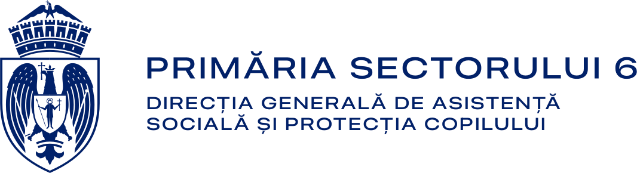 DECLARAŢIE  DE  CONSIMŢĂMÂNT  PRIVIND  PRELUCRAREA,  STOCAREA  ȘI UTILIZAREA  DATELOR CU CARACTER PERSONALSubsemnatul/Subsemnata....................................................................CNP................................................................în calitate de ....................................................................................................... declar prin prezenta faptul că               sunt de  acord          nu sunt de acord  să  îmi ofer consimțământul în mod expres, liber, informat, neechivoc și în deplină cunoștință de cauză pentru următoarele tipuri de prelucrări: înregistrarea, stocarea, organizarea, adaptarea, modificarea, extragerea, consultarea, utilizarea, transmiterea către instituții abilitate și entităţi partenere, diseminarea și ștergerea datelor mele cu caracter personal precum și ale copilului meu....................................................................................de către Serviciul de Evaluare Complexă a Copilului cu Dizabilități din  cadrul Direcției Generale de Asistenţă Socială şi Protecţia Copilului Sector 6, având ca scop evaluarea complexă a copilului cu dizabilități în vederea emiterii certificatului de încadrare într-o categorie de persoane cu handicap și / sau a planului de abilitare/reabilitare.  Categoriile de date cu caracter personal utilizate în scopul mai sus menționat, sunt cele cuprinse în documentele necesare constituirii și instrumentării dosarului, în vederea furnizării serviciului/beneficiului social solicitat și vor fi folosite pe toată perioada în care minorul se află în evidența Serviciului de Evaluare Complexă a Copilului cu Dizabilități. Declar pe proprie răspundere că:- Am fost informat/ă cu privire la identitatea operatorului;- Am fost informat/ă cu privire la categoriile de date cu caracter personal ce pot fi prelucrate de către                  Serviciul de Evaluare Complexă a Copilului cu Dizabilități din  cadrul Direcției Generale de Asistenţă Socială şi Protecţia Copilului Sector 6, în baza prezentului consimțământ;- Am fost informat/ă cu privire la scopul prelucrării datelor personale, conform celor meționate în cuprinsul prezentului document;- Am fost informat/ă că datele cu caracter personal vor fi prelucrate și utilizate pe toată perioada soluționării cererii depuse/acordării serviciilor solicitate, iar stocarea acestora se realizează în conformitate cu prevederile legislației privind arhivarea documentelor.- Am fost informat/ă despre faptul că, pe baza unei cereri scrise, care conține elemente de identificare, dată și semnătură, pot transmite la adresa de e-mail responsabilgdpr@dgaspc6.com, solicitarea de a exercita următoarele drepturi: dreptul de acces la datele cu caracter personal furnizate; dreptul de rectificarea datelor cu caracter personal furnizate; dreptul la ștergerea datelor cu caracter personal furnizate; dreptul la portabilitatea datelor; dreptul de a mă opune prelucrării.- Am fost informat/ă despre dreptul de a retrage prezentul consimțământ în orice moment, fără însă ca legalitatea prelucrării anterior retragerii consimțământului să fie afectată;- Am fost informat/ă despre dreptul de depune o plângere în fața Autorității Naționale de Supravegherea Prelucrării Datelor cu Caracter Personal, în situația în care consider că prelucrarea datelor cu caracter personal încalcă prevederile Regulamentului (UE) nr. 2016/679.Direcția Generală de Asistenţă Socială şi Protecţia Copilului Sector 6, București, cu sediul situat în str. Cernișoara nr.38-40, office@dgaspc6.com, în calitate de operator de date cu caracter personal, respectă prevederile Regulamentului (UE) nr. 2016/679 privind protecția persoanelor fizice în ceea ce privește prelucrarea datelor cu caracter personal privind libera circulație a acestor date.Data                                                                                                                                                  Nume și Prenume                                                                                                                                                                 SemnăturăDurata de completare a prezentului consimțământ este de aproximativ 4 minute.Colectarea datelor din prezentul consimțământ este necesară pentru exprimarea acordului privind prelucrarea, stocarea și utilizarea datelor cu caracter personal, de către D.G.A.S.P.C sector 6,  în vederea soluționării cererii de furnizare servicii/beneficii sociale.